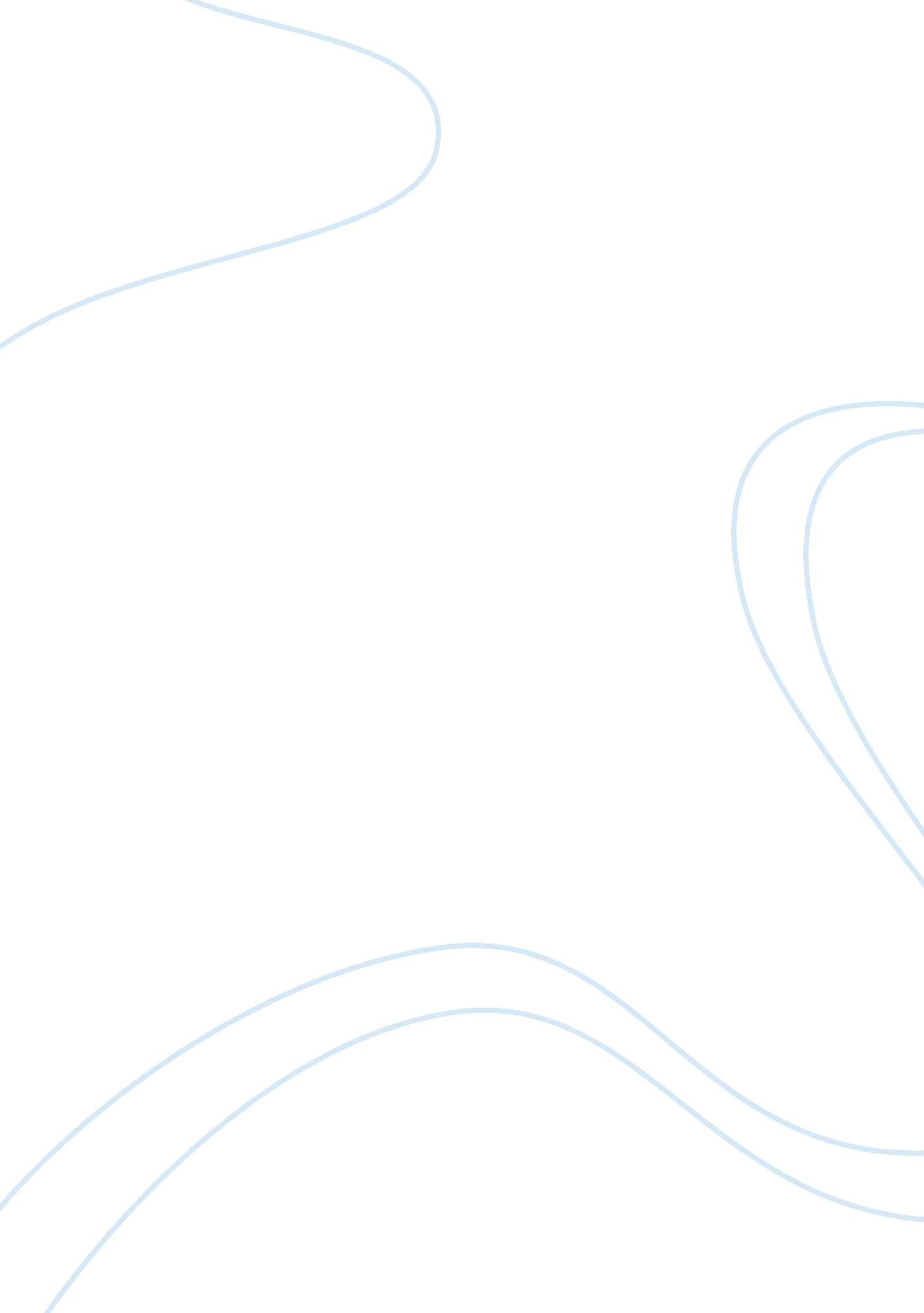 Toni morrison: beloved essayArt & Culture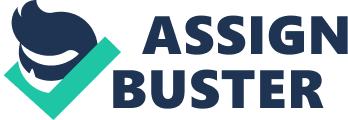 Biographical Information: Toni Morrison, (real name Chloe Anthony Wofford) was born in Lorain, Ohio, U. S. A on February 18, 1931. She was the pioneer among black women, who got the first Nobel Prize in Literature. (Danuta Bois, pp. 1). Her parents shifted to Ohio from the South to break out racial discrimination and to locate improved prospects in the North. Her father was a reliable and noble man. At the same time as the children were growing up, he toiled three jobs at the similar time for approximately 17 years.  Her mother was a church-going lady and she chanted in the choral group. At home, Chloe listened to many songs and stories of Southern black myths. (Danuta Bois, pp. 1)Later on Chloe went to an incorporated school. In her first standard, she was the single black student in her group and the only one who was capable of reading. She was friends with a lot of her white schoolmates and did not come across inequity and favoritism until she started dating. She wished one day to turn into a performer like her beloved ballerina, Maria Tallchief, and she loved to read too. Her untimely preferred were the Russian writers Tolstoy and Dostoyevski, French author Gustave Flaubert and English novelist Jane Austen. She was an outstanding student and she graduated with admiration from Lorain High School in 1949. Furthermore, Chloe Wofford then moved to the high-status Howard University in Washington, D. C., there she took English as majors with classics in minors. Since several people couldn’t utter her initials properly, she altered it to Toni, an abbreviated version of her middle name. As a member of Howard University Players, she made a number of trips to the South. She saw the direct life of the blacks in the South at the time when her parents had to runaway by moving towards the North. After her graduation she went for masters to Cornell University in Ithaca, New York. Her Works: In 1967 she was shifted to New York and happened to be a superior editor at Random House. The Bluest Eye was finally available in 1970 to a lot decisive approval, even though it was not commercially doing well. From 1971-1972 Morrison was the partner lecturer of English at the State University of New York at Purchase although she sustained functioning at Random House. In addition, she shortly came in progress of writing her second novel where she paid attention on an acquaintance among two mature black women. Sula was available in 1973. Song of Solomon, her third work of fiction, was in print in 1977.  In 1981 she printed her fourth book, Tar Baby. In this novel, for the first time she illustrates communication among black and white characters. However, in 1983, Morrison gave up her place at Random House, after working there for approximately twenty years. Morrison’s subsequent novel, Beloved, was inclined by an available tale regarding a slave, Margaret Garner, who in 1851 ran away with her family to Ohio from her husband in Kentucky. When she was almost to be bought back, she attempted to murder her children instead returning them to days of slavery. Only one of her kids died and Margaret was jailed for her actions. Further more, in 1987; at Princeton University, in the Council of Humanities, Toni Morrison was known as Robert F. Goheen Professor (Elizabeth Ann Beaulieu, pp. 1). She happened to be the first black female novelist to embrace a named lead at an Ivy League University. She educated imaginative inscriptions and in addition to that, won part in the African-American study, American studies and women’s studies courses. She also begun her subsequent work of fiction, Jazz, regarding way of living in the 1920’s. The manuscript was available in 1992. She was the first and the foremost black female to succeed in getting the Nobel Prize in literature; and the overall the eighth female to do so in the year 1993. (Elizabeth Ann Beaulieu, pp. 1)Pulitzer Prize for fiction – Beloved: Beloved is the manuscript that earned Toni Morrison the Pulitzer Prize. The book is located on the border of Cincinnati, Ohio at 124 Bluestone Road in 1873. The work of fiction is established on the factual narration of Margaret Garner, an escaped slave, who executed her baby child to put away her from increasing up in slavery. The chronicle represents the existing days of Sethe, a previous slave on a Kentucky Farm known as Sweet Home. She has been a freewoman for eighteen years. She lives in the home with Denver, her eighteen-year-old offspring, in a residence preoccupied by her dead baby daughter. Her sons discarded her in their youth years and her mother-in law Baby Suggs is deceased. (Morrison, 86) Beloved, her first narration is set in Ohio through 1873, more than a few years following the Civil War. The entire tale rotates just about matters of race, sex, relations and the paranormal, covering two age groups and three decades up to the 19th century. Beloved explains the awful penalties of a break out from slavery for Sethe, her kids and Paul D. The story starts 18 years following Sethe’s smash for liberty.  It slowly influences the person who reads to accept the preoccupied of 124 Bluestone Road by a 2 year child, slaughtered by her mother Sethe. About “ Beloved”: On the other hand, the book is separated into three divisions. Every division commences with proclamations as to specify the development of the haunting—starting from the mischievous spirit to the visible spirit to the concluding release of both the spirit of her daughter and Sethe. The first Part (124) “ was malicious”, the second part (124) “ was strident” and the third part (124) “ was calm”. Adding to this, the narrative jumps from one setting to another, from the past to the present. However, the complex chronology is necessary to understand the psychological and emotional state of all the participants in the story. Proceedings that took place, preceding and throughout the 18 years of Sethe’s liberty are gradually exposed and pieced as one all the way through the story. Still so excruciatingly, Sethe requires the transformation of her individuality and recalling the history and her beginning. The writer budges just about the individuals permitting each member in the tale a turn, Denver, Paul D, Sethe, Beloved, Baby Suggs and Stamp Paid , to express their opinions of actions to the person who reads. These various voices act as witnesses to Sethe’s experiences and showing how black women had no control over their husbands, children or own bodies. Ethnic subjects are one of the major matters in Beloved. The cruelties of the slaves by the slave owners in this story are probably conservative compared to what really occurred in many cases. This story is regarding feelings and awareness of African-Americans and of the load of grief that they have hereditary from being dispossessed of their native soil and behaved toward like animals. Sethe’s mother left away the children of the abusers, using the option to murder as her daughter will do herself afterward. One did it for hatred and the other did for love, but for mother and daughter the alternative to destroy was the eventual work of defense (Timothy Greenfield-Sanders, Pp 1)Review on “ Beloved”: Gender issues are also dominant in the story. Three of the four main characters are female, and it not only tells the story of an ex-slave but of a woman’s life. Slavery is the reason of Sethe being in the condition she is. The immensity of the tale deals with the association among a lone mother (Sethe), her offspring (Denver) and a female outsider (Beloved). Sethe’s association with Paul D is a basis of comparison on the three females. Paul D and Sethe possibly will be a symbol of the combined prospective of a nation unified no longer held separately from slavery and a probable answer to cure everybody’s pain. Beloved emerges when Seth’s plantation previous period re- appears with a visit from an associate ex-slave, Paul D. He presents her with an opportunity of a new existence filled with love and care. (Morrison, 58) This activates Beloved personification; who is enormously envious to be known as the evidence of her mother’s action.  The indications representing that the youthful lady was Seth’s kid appearing in flesh and blood were many, for instance her feeble neck and her given name ‘ Beloved’. The unexpected crisis Sethe went through as she became aware of Beloved rings a bell to the reader of Sethe giving birth. Beloved’s fight back to regain association with her mother could be a sign of their effort for liberty by recovering their past. With the intention of never overlooking their imprisoned life and conflict might be the means to intensify (Jane Smiley, pp1)Even though this work of fiction is filled with imagination and descriptions, the spirit of Sethe’s lifeless infant could imitate the novelist’s point of view of the telepathy. Any person who comes in the residence on Bluestone Road truly observes the occurrence of this spirit which may represent slavery’s “ rememorizes” that preoccupy Sethe and her nation all the way through the story. Each and every one of the individuals attempt to suppress their reminiscences, which require be opposite and expelling as you would a spirit. The ending of this work of fiction highlights the significance of the group of people and the persons look for identity which distinguishes the endurance effort of Black Americans. Sethe is shattered by her reminiscences and her separation with the spirit of Beloved, (on behalf of the reminiscences of slavery) awaiting the societies impediment and rescuing her. The black group of people and their interconnection and agreement is a necessary issue to promote the curing of 244 (Two hundred and forty four) years of slavery and an additional 133 (one hundred and thirty three) years of biased cruelty. Adding to this, Morrison utilizes a lot of fictional methods in the book to draw the public to the tale. Morrison employs sarcasm for “ derision and the distinction amid manifestation and realism”. The greatest irony of the story is how Sethe kills her child out of love to prevent the child from suffering the horrors of slavery. Morrison uses representation with Beloved to communicate a meaning. Morrison sought Beloved to be a reflection character that would illustrate the internal creature of the characters she meets; with Sethe, she exposed the mother’s worries and her expectations nearby the assassination of Beloved. Beloved is also meant to reveal the actual trial of the Africans who suffered the Middle Passage. Additional methods and traditions related by Morrison are anticipation, flashbacks, revelation, and practicality. Morrison uses suspense to draw the readers into the novel and to have a personal connection with the characters. The reasons for a secret child are not known, but through a series of flashbacks and the usage of foreshadowing, the reader slowly understands what happened in the past.  Morrison uses realism in the novel so that “ the novel’s realistic tenor brings into focus the kind of life available to black people as both freemen and slaves in the latter half of the 19th century”. The novel incorporates the style of Toni Morrison and her main themes. Morrison in her styles uses foreshadowing, realism, narrative voice, language, and dialogue. Morrison uses foreshadowing with nature symbolism to convey the theme of the novel more memorably to the audience. In brief, the relationships between women in “ Beloved” are sometimes very sophisticated and they change in the course of the story. The relationship between Sethe and Baby Suggs is good from the beginning. Baby Suggs is very warm and helpful and gives Sethe a place to “ restore her life”. The relationship between Sethe-Denver and Beloved starts also good, they do lots of things together. But from the moment Beloved starts claiming Sethe that much that Denver doesn’t like Beloved anymore; the relationship between Beloved and Denver contains nearly nothing but negative things. (Morrison, 50) After a while the relationship between Sethe and Beloved also becomes less positive, Sethe realizes that Beloved has got “ bad plans”. Conclusion: Toni Morrison’s, Beloved, is a difficult story concerning the love among mothers and daughters, and the anguish of responsibility. It is the final sign of an affectionate mother. It is the disgraceful declaration of a slave.  These are the terms, of Toni Morrison, used to explain the events of Sethe, the vital character in the story. She, a previous slave, decides to murder her baby girl other than let her survive a time in slavery. In avoiding her from the bodily and touching shocks of slavery, Sethe has put herself in to a land of material and affecting hurt: blame. And in considering her fault we can begin to imagine her inspirations for murdering her third unnamed infant. Did Beloved’s death come out of love or selfish pride? In preventing her child from going into slavery, Sethe, too, protected herself, she prevented herself from re-entering captivity. In investigating Sethe’s character we can observe that her inspirations draw from her full of meaning love towards her children, and from the need of love for herself. Her children are an ingredient of her and in murdering one she eliminates a part of herself.  What hold back over Sethe is her negative response to admit accountability for her baby’s decease. Does she do this because she is self-interest or since it requires not be defensible? Sethe’s love is obviously shown by sparing her daughter from terrible days ahead; yet, Sethe declines to admit that her show of sympathy is also massacre. In Beloved and all of her narrations, Toni Morrison exploits theatrical vernacular, images, similes, and common sense to disclose the deepest spirit of slavery and African- American life. In her premature life, Toni Morrison recognizes the positive and negative side of racial discrimination on an entity.  She achieves information of the significance of group of people and verbal communication. In Beloved, Toni Morrison wanted to demonstrate the person who reads the inner life of slavery from beginning to end practicality and foreshadowing. In all of her narrations, Toni Morrison paid attention on the internal times of slavery, defeat, worship, the society, and the supernatural by practicality and bright words. References: Morrison, Toni. Beloved. Published by Plume. ISBN 978-0452280625, (1998). Pp 50, 58 and 86. Danuta Bois. Distinguished Women of Past and Present, 1996. Pp. 1. Retrieved on 29th October 2008 fromhttp://www. distinguishedwomen. com/biographies/morrison. html Elizabeth Ann Beaulieu . The Toni Morrison Encyclopedia, Publisher-Greenwood Press, 2003. Pp. 1.  Retrieved on 29th October 2008 fromhttp://infintybooks. blogspot. com/2008/03/toni-morrison-encyclopedia. html Jane Smiley, Ghosts of a brutal past, 2006. Pp 1. Retrieved on 30th October 2008 from http://www. guardian. co. uk/books/2006/jul/08/fiction. tonimorrison 